RESULTADO – TOMADA DE PREÇON° 2023115TP37484HEMUO Instituto de Gestão e Humanização – IGH, entidade de direito privado e sem fins lucrativos,classificado como Organização Social, vem tornar público o resultado da Tomada de Preços, com afinalidade de adquirir bens, insumos e serviços para o HEMU - Hospital Estadual da Mulher, comendereço à Rua R-7, S/N, Setor Oeste, Goiânia, CEP: 74.125-090.Bionexo do Brasil LtdaRelatório emitido em 30/05/2023 11:44CompradorIGH - HEMU - Hospital Estadual da Mulher (11.858.570/0002-14)AV. PERIMETRAL, ESQUINA C/ RUA R7, SN - SETOR COIMBRA - GOIÂNIA, GO CEP: 74.530-020Relação de Itens (Confirmação)Pedido de Cotação : 287326896COTAÇÃO Nº 37484- MANUTENÇÃO PREDIAL HEMU MAIO2023Frete PróprioObservações: *PAGAMENTO: Somente a prazo e por meio de depósito em conta PJ do fornecedor. *FRETE: Só serãoaceitas propostas com frete CIF e para entrega no endereço: RUA R7 C/ AV PERIMETRAL, SETOR COIMBRA,Goiânia/GO CEP: 74.530-020, dia e horário especificado. *CERTIDÕES: As Certidões Municipal, Estadual de Goiás,Federal, FGTS e Trabalhista devem estar regulares desde a data da emissão da proposta até a data do pagamento.*REGULAMENTO: O processo de compras obedecerá ao Regulamento de Compras do IGH, prevalecendo este emrelação a estes termos em caso de divergência.Tipo de Cotação: Cotação NormalFornecedor : Todos os FornecedoresData de Confirmação : TodasFaturamentoMínimoPrazo deEntregaValidade daPropostaCondições dePagamentoFornecedorFrete ObservaçõesF A PEREIRA EIRELIAPARECIDA DE GOIÂNIA - GOMega DistribuiÃ§Ã£o e RepresentaÃ§Ã£o -(62) 329525402 dias apósconfirmação12R$ 150,0000R$ 500,000021/05/202331/05/202330 ddlCIFCIFnullvendas.mega04@gmail.comMais informaçõesMarlene Custodia De Araujo LagaresGOIÂNIA - GOEvando Lagares - (62) 3942-5787americacomercialservicos@gmail.comMais informações5dias após28 ddlnullconfirmaçãoProgramaçãode EntregaPreçoUnitário FábricaPreçoValorTotalProdutoCódigoFabricante Embalagem Fornecedor Comentário JustificativaRent(%) QuantidadeUsuárioDaniellyEvelynPereira DaCruzVASOSANITARIOCOM CAIXAACOPLADA -DECA IZA -DECA IZAVASOSANITARIOCOM CAIXAACOPLADA -UNIDADEF A PEREIRAEIRELIR$R$R$2339826-1DECA IZA-4 Unidade250,0000 0,00001.000,000030/05/202311:36TotalParcial:R$4.01.000,0000Total de Itens da Cotação: 23Total de Itens Impressos: 1Programaçãode EntregaPreçoUnitário FábricaPreçoValorTotalProdutoCódigoFabricante Embalagem Fornecedor Comentário JustificativaRent(%) QuantidadeUsuárioDaniellyEvelynPereira DaCruzADAPTADORPVC SOLDAVELCURTO 50 XADAPTADORPVC SOLDAVELCURTO 50 XMarleneCustodia DeAraujoR$R$R$21,5000127325--AVULSAAVULSAnullnull--5 Unidade4,3000 0,00001.1/2 -1.1/2LagaresMULTILITE30/05/202311:36ADESIVOSELANTE ABASE DE32279ADESIVOSELANTE ABASE DEMarleneCustodia DeAraujoR$R$10 UnidadeR$148,5000DaniellyEvelynPereira DaCruz14,8500 0,0000POLIURETANOPOLIURETANOLagares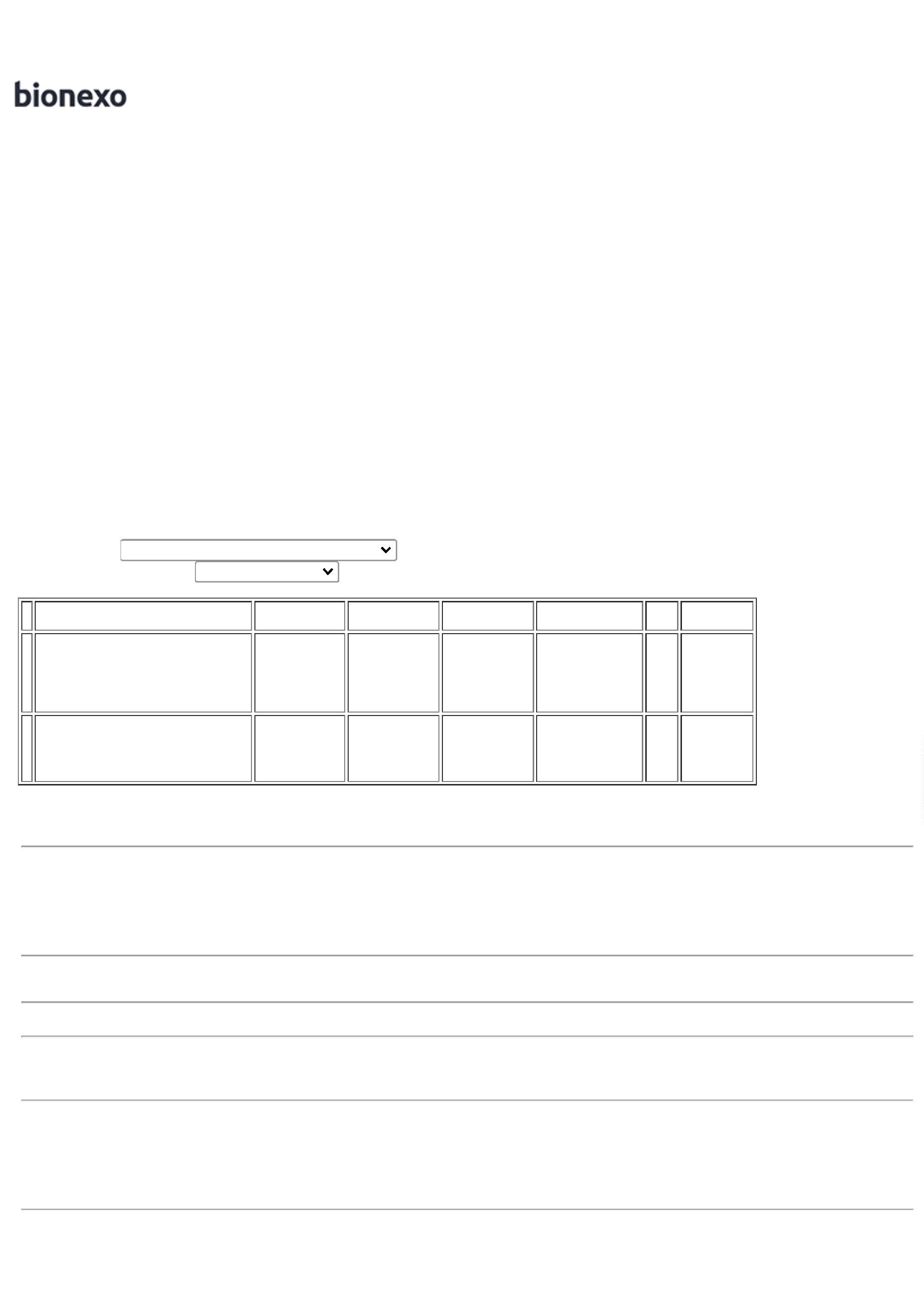 (PU) CINZA -NA CORCINZA; COMBICO(PU) CINZA ->NA CORCINZA; COMBICO>30/05/202311:36DOSADOR;TUBO 280G. -UNIDADEDOSADOR;TUBO 280G -REFOCDaniellyEvelynPereira DaCruzADESIVOSELANTE PUFLEX 40ADESIVOSILICONE PU40BRANCO 400G -SILOCMarleneCustodia DeAraujoR$R$R$148,5000345678961853440086085640239143723765370349---------AVULSAAVULSAAVULSAAVULSAAVULSAAVULSAAVULSAAVULSAAVULSAnullnullnullnullnullnullnullnullnull---------10 Unidade2 Unidade5 Unidade5 Pote14,8500 0,0000BRANCO 400GRLagares30/05/202311:36DaniellyEvelynPereira DaCruzAPLICADOR DESILICONE ESIKAFLEXFECHADO DEALUMINIO -FOXMarleneCustodia DeAraujoAPLICADOR DESILICONER$R$R$33,800016,9000 0,0000Lagares30/05/202311:36DaniellyEvelynPereira DaCruzCANOSOLDAVELAGUA FRIA PVCCANOSOLDAVELAGUA FRIA PVCMarleneCustodia DeAraujoR$R$R$445,000089,0000 0,000050MM DE 3M -MULTILIT50MM DE 6MLagares30/05/202311:36DaniellyEvelynPereira DaCruzCOLA PARACANO PVCPOTE 175GR -POTECOLA PARACANO PVCPOTE 175GR -FIRMEXMarleneCustodia DeAraujoR$R$R$49,25009,8500 0,0000Lagares30/05/202311:36DaniellyEvelynPereira DaCruzENGATEFLEXIVEL DEPVC P/LAVATÓRIO 1/2X 40 CM - PEÇAENGATE DE PVCPARALAVATORIO40CM 1/2 -KRONAMarleneCustodia DeAraujoR$R$R$37,800010 Unidade5 Unidade1 Rolo3,7800 0,0000Lagares30/05/202311:36DaniellyEvelynPereira DaCruzESPUMAEXPANSIVAESPUMAEXPANSIVA500ML -MarleneCustodia DeAraujoR$R$R$97,2500500ML -19,4500 0,0000UNIDADEUNIPEGALagares30/05/202311:36DaniellyEvelynPereira DaCruzESPUMAROUNDEXTARUCEL 10MMESPUMAROUNDEXTARUCEL 10MM50M - TARUCELMarleneCustodia DeAraujoR$R$R$81,900081,9000 0,000050MLagares30/05/202311:36DaniellyEvelynPereira DaCruzFILTRO REFILP/ PURIFICADMULTIFILTERROSCA 1/2FILTRO REFILP/ PURIFICADMULTIFILTER 68618ROSCA 1/2MarleneCustodia DeAraujoR$R$R$369,5000105 Unidade73,9000 0,0000PLANETA AGUALagaresPLANETA AGUA30/05/2023-PLANETA11:36DaniellyEvelynPereira DaCruzFITA VEDAROSCA 18MM XMarleneCustodia DeAraujoFITA VEDAROSCA -UNIDADER$R$R$17,400011234210 Unidade10M -1,7400 0,0000FEDAFLOWLagares30/05/202311:36DaniellyEvelynPereira DaCruzKIT REPARO DEVALVULA DEDESCARGA -KITKIT REPARO DEVALVULA DEDESCARGA -MIXMarleneCustodia DeAraujoR$R$R$349,00001234037310161--AVULSAAVULSAnullnull--10 Kit34,9000 0,0000Lagares30/05/202311:361LUVA PVCLUVA PVC50MM -SOLDAVEL -MULTILITEMarleneCustodia DeAraujoR$R$6 UnidadeR$20,7000DaniellyEvelynPereira DaCruz50MM -3,4500 0,0000SOLDAVELLagares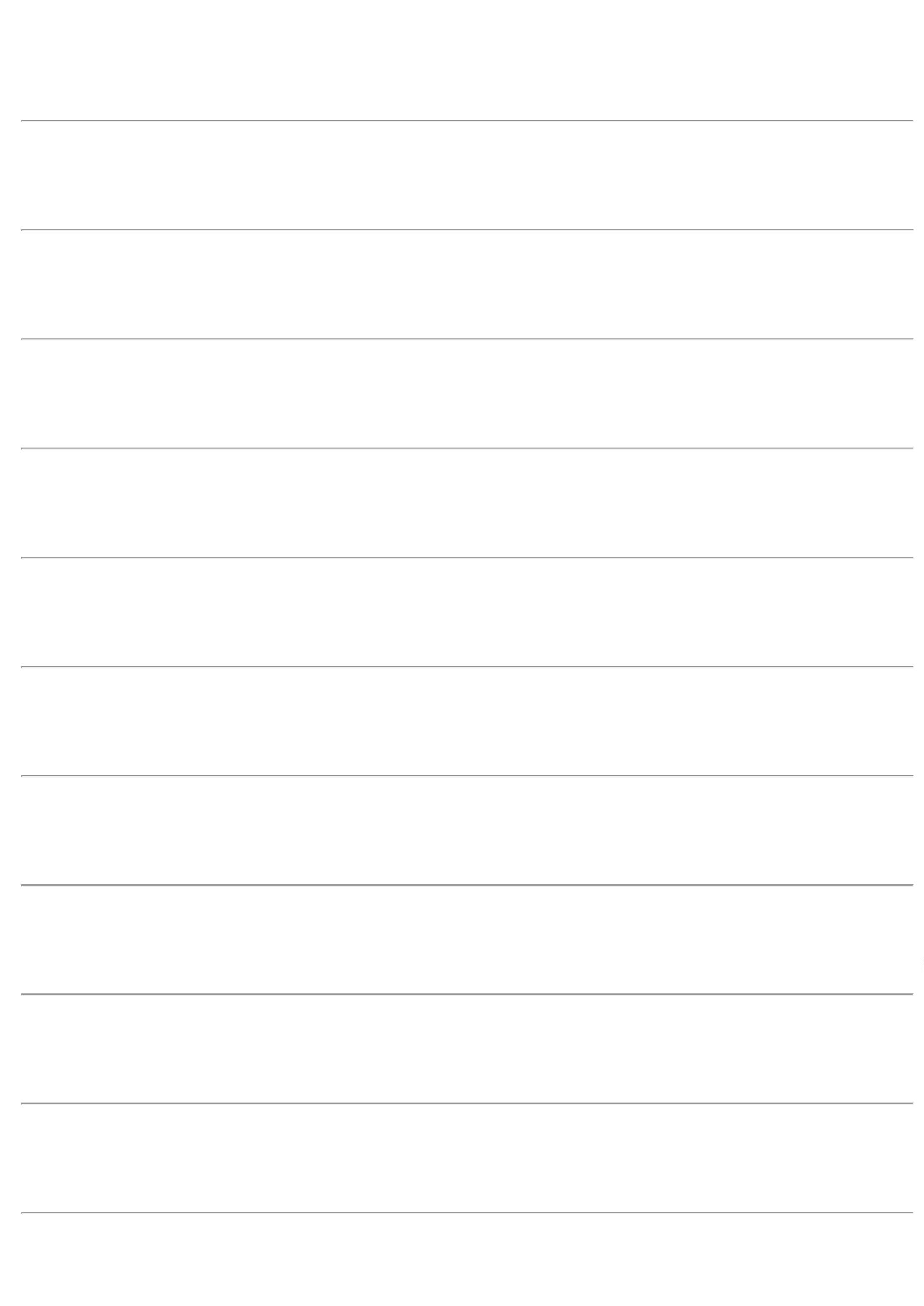 30/05/202311:36DaniellyEvelynPereira DaCruzMASSA PVALATA 18 LTS -MarleneCustodia DeAraujo>EM LATA COM8LTS OUCAIXA COMMASSA PVA 25KG - LEINERTEXR$R$R$498,00001111112242261--------AVULSAAVULSAAVULSAAVULSAAVULSAAVULSAAVULSAAVULSAnullnullnullnullnullnullnullnull--------10 Lata3 Unidade10 Unidade10 Unidade5 Unidade5 Unidade2 Unidade5 Unidade149,8000 0,0000Lagares30/05/202311:3628KG - LATADaniellyEvelynPereira DaCruz-REGISTRO DEGAVETA C/REGISTRO DEGAVETA C/ACABAMENTO 70346EM METALMarleneCustodia DeAraujoACABAMENTOEM METALR$R$R$284,7000594,9000 0,00001.1/2 50MM -REALLagares1.1/2 50MM30/05/202311:36DaniellyEvelynPereira DaCruzROLO DEPINTURA6 BRASILEIRINHO 70345ROLO DEPINTURABRASILEIRINHOPOLIAMID 23CM - ATLASMarleneCustodia DeAraujoR$R$R$169,000016,9000 0,0000POLIAMID 23CMLagares30/05/202311:36TORNEIRAAUTOMATICAMESALAVATORIOBICA MEDIADaniellyEvelynPereira DaCruzTORNEIRAAUTOMATICMETAL BICABAIXA PIABANHEIROMarleneCustodia DeAraujoR$R$R$789016861939858133,9000 0,00001.339,0000Lagares22,5 CM -FAUSE30/05/202311:3622,5X5X16,5CMDaniellyEvelynPereira DaCruzTORNEIRA P/JARDIM 1/4VOLTA.CONEXAO 1 -UNIDADETORNEIRA P/JARDIM 1/4VOLTA.CONEXAO 1/2 -AMERICANAMarleneCustodia DeAraujoR$R$R$88,250017,6500 0,0000Lagares30/05/202311:36DaniellyEvelynPereira DaCruzTORNEIRAJARDIM PVCPRETA 3/4 -HERCMarleneCustodia DeAraujoTORNEIRA P/JARDIM 3/4 - 22247UNIDADER$R$R$24,75004,9500 0,0000Lagares30/05/202311:36DaniellyEvelynPereira DaCruzTUBO PARAVALVULADESCARGA PVC0MM DESCIDACOM JOELHOAZULTUBO P/VALVULA DEDESCARGA C/JOELHO AZUL38MM -MarleneCustodia DeAraujoR$R$R$23,80007034839829411,9000 0,0000Lagares30/05/202311:36MULTILITDaniellyEvelynPereira DaCruzVALVULA 7/8PARALAVATORIOSEM O LADRAO- UNIDADEVALVULA 7/8PARALAVATORIOSEM O LADRAOPVC - KRONAMarleneCustodia DeAraujoR$R$R$19,90003,9800 0,0000Lagares30/05/202311:36VALVULA DEDESCARGA 11/2 COMACABAMENTO -BASEDaniellyEvelynPereira DaCruzVALVULA DEDESCARGA 11/2 COMACABAMENTO -> BASE ->MarleneCustodia DeAraujoVALVULADESCARGA1UNIDADEFABRICADA EMINOXR$R$R$279,8000228635-AVULSAnull-2 Unidade139,9000 0,0000.1/2 -Lagares30/05/202311:36DOCOLCROMADOTotalParcial:R$1136.040.04.547,3000Total de Itens da Cotação: 23Total de Itens Impressos: 22TotalGeral:R$5.547,3000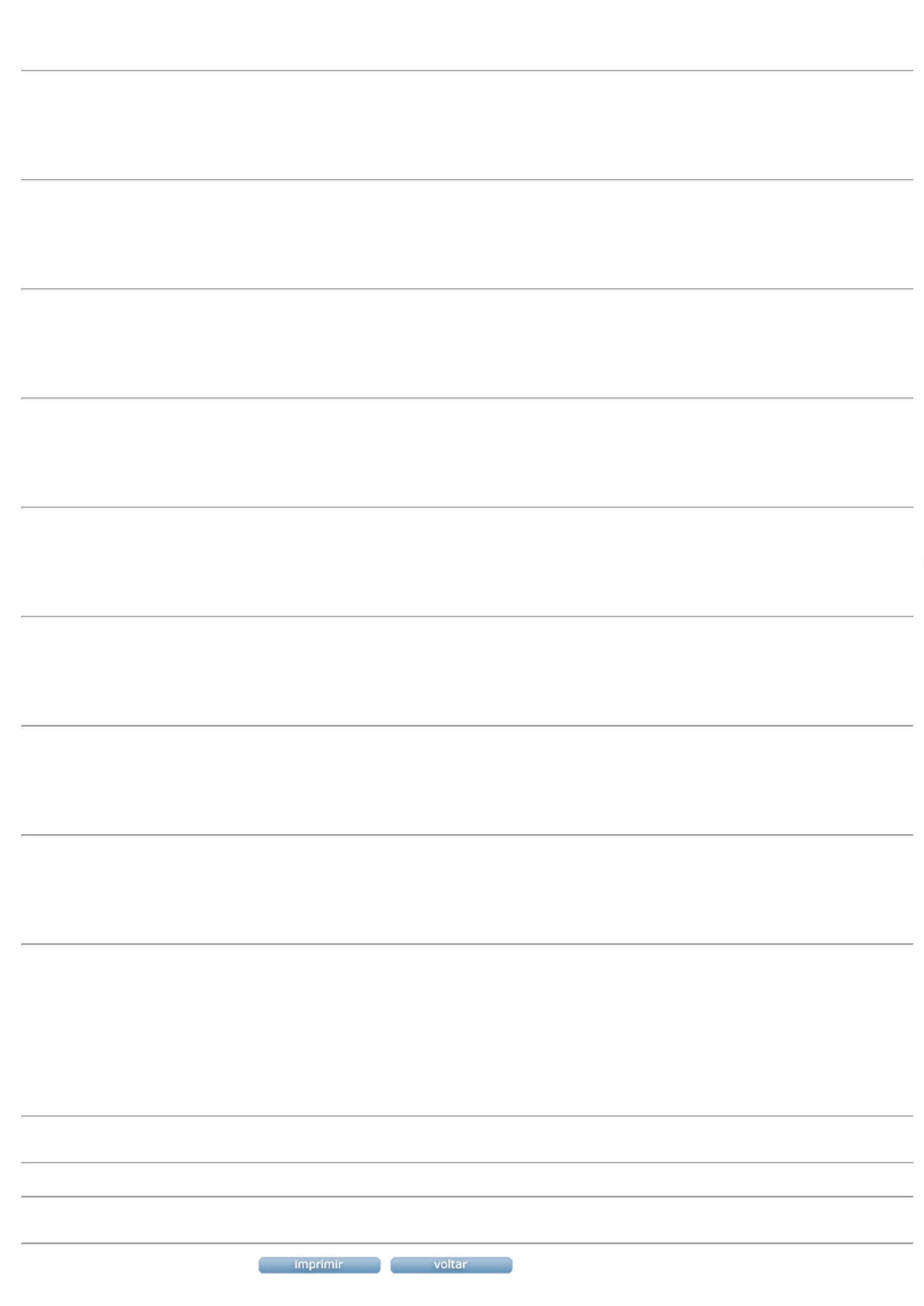 Clique aqui para geração de relatório completo com quebra de página/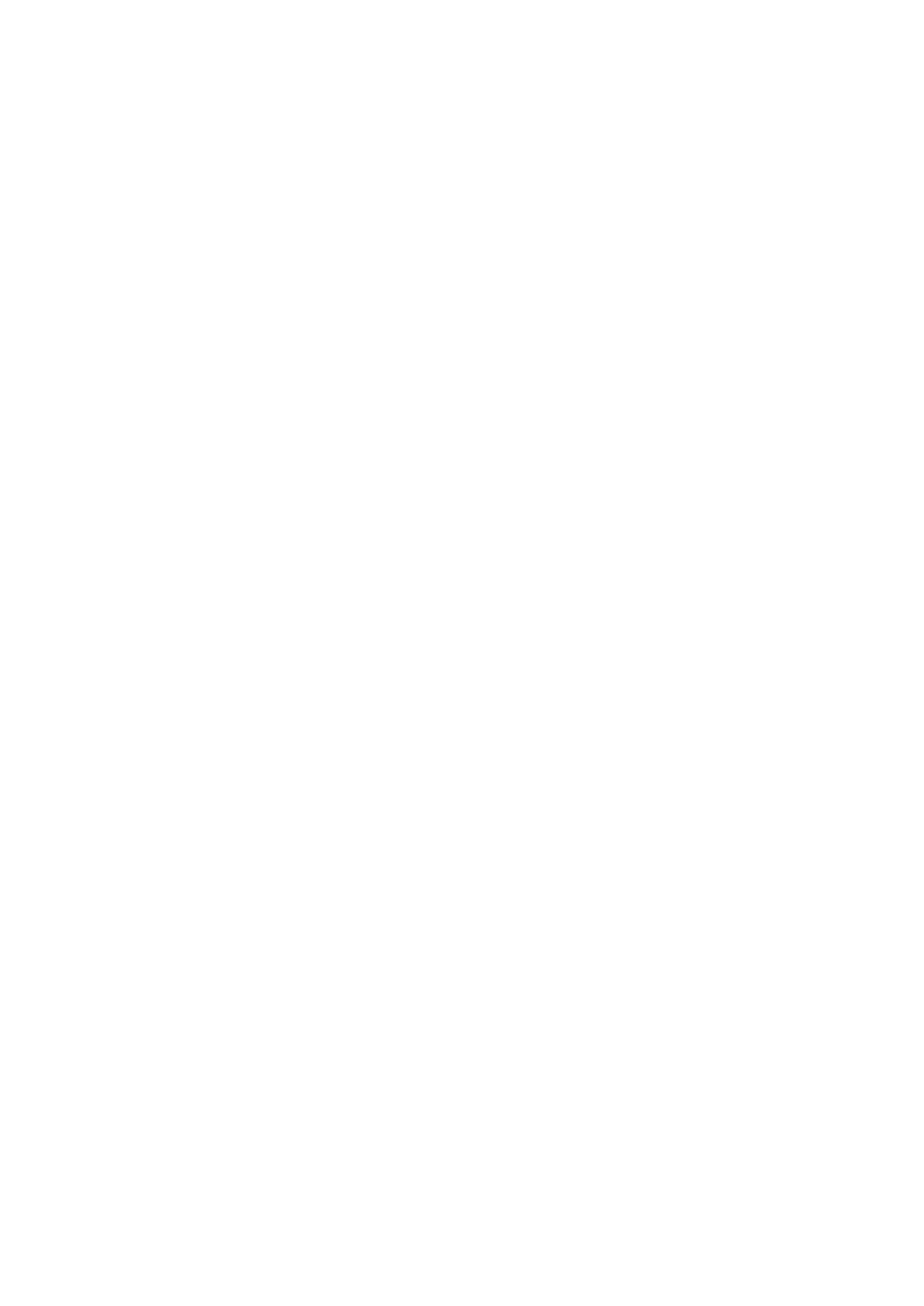 